 PISNO MNOŽENJE Z ENOMESTNIM ŠTEVILOM DO 10 000Cilj:Učenec pisno množi z enomestnim številom v množici naravnih    števil do 10 000. Zmnoži.      4 1 2 ∙ 2                2 0 4 ∙ 4             3 2 0 ∙ 3                2 4 8 ∙ 4                __/__Zmnoži.   4 3 5 1 ∙ 2            3 2 3 9 ∙ 3              2 4 1 7 ∙ 4              1 0 7 6 ∙ 8                   7 2 5 5 ∙ 1            1 4 0 8 ∙ 5              1 0 0 6 ∙ 9              1 5 9 0 ∙ 6                __/__Reši nalogo.Kolikšen je zmnožek, če je množenec največje trimestno število, množitelj pa največje enomestno sodo število?Odgovor: ……………………………………………………………………………………………………… __/__Reši besedilno nalogo. Sonjina sestra vsak dan napiše povprečno               9 sporočil.Koliko sporočil bi napisala v mesecu maju, če bi nadaljevala s takšnim povprečjem?Koliko sporočil bi napisala v celem letu, ki ni prestopno, če bi nadaljevala s takšnim povprečjem?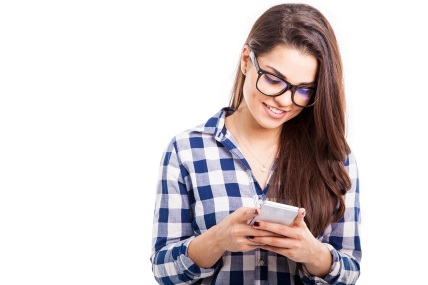 Odgovor: ………………………………………………………………………………………………………Odgovor: ……………………………………………………………………………………………………… __/__Reši besedilno nalogo.V primestnem naselju v okolici Ljubljane bodo zgradili 6 enakih stolpnic. Vsaka bo imela pritličje in 17 nadstropij. V vsakem nadstropju bo 7 stanovanj.Koliko stanovanj bo v vsaki stolpnici?Koliko stanovanj bo v vseh stolpnicah skupaj?Koliko ljudi se bo naselilo v vseh stolpnicah skupaj, če bodo v vsakem stanovanju povprečno po 4 prebivalci?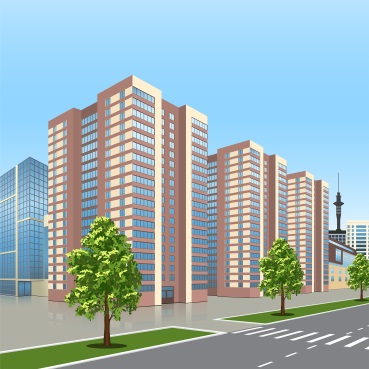 Odgovor: ………………………………………………………………………………………………………Odgovor: ………………………………………………………………………………………………………Odgovor: ……………………………………………………………………………………………………… __/__